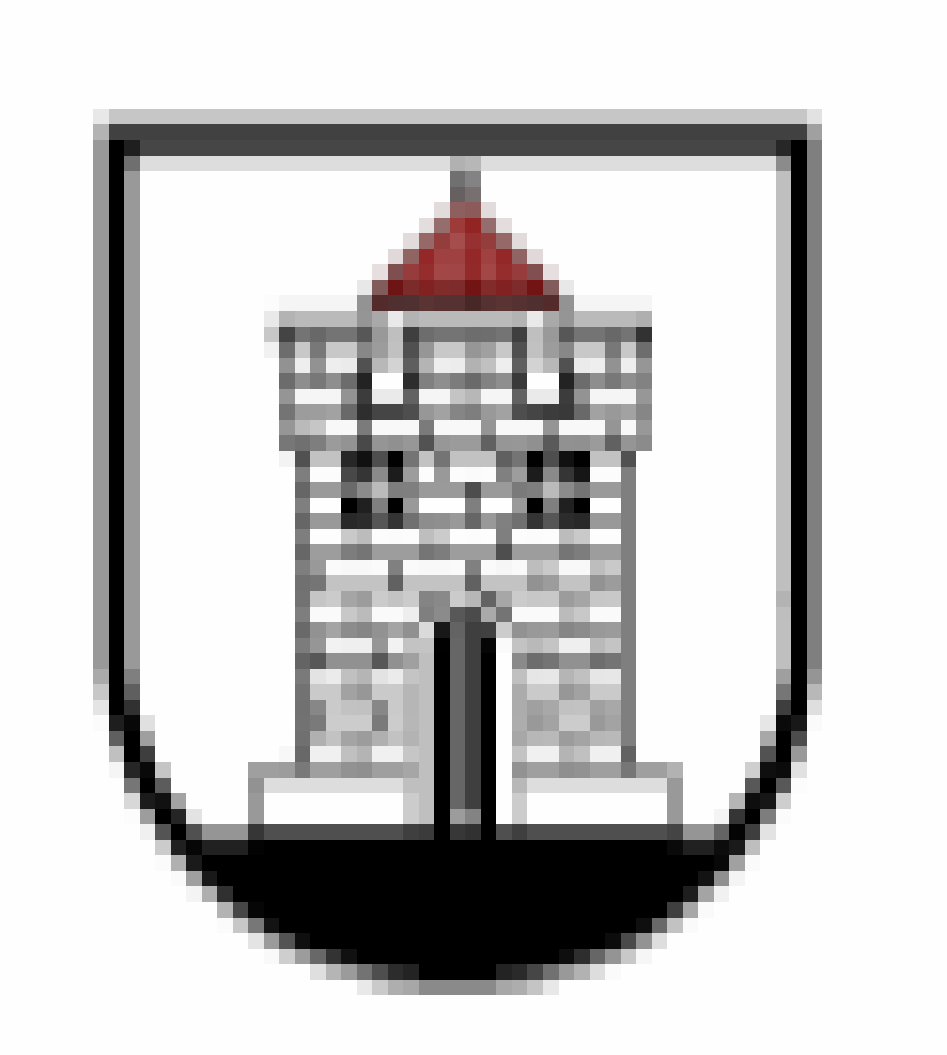 T v i r t i n u 2019 m. spalio  mėnesio darbo planą:Mokytojų tarybos veikla. Rezultatai.Ugdymas ir mokinių patirtys.Ugdymosi aplinkos.Vadyba ir lyderystė.Direktorius                                                                                                                                 Artūras TotilasDirektoriaus pavaduotoja ugdymui   Danguolė Tamošiūnienė, PANEVĖŽIO VYTAUTO  ŽEMKALNIO GIMNAZIJOS              DIREKTORIUS                                                                   ĮSAKYMASDĖL DARBO PLANO SPALIO MĖNESIUI                                               2019 m. spalio  1 d. Nr. V- 100-(1.5).                                                        PanevėžysTurinysData (diena)Atsakingas vadovas ar mokytojasMokytojų tarybos posėdis.Dėl atleidimo nuo kūno kultūros, meninio ugdymo pamokų 1A.TotilasDėl užsieniečių mokymoDėl projekto „Lapkritis – kūrybos mėnuo“Dėl projekto “SkaiTAU” (spalio 4d.).Dėl renginių, skirtų gimnazijos 115 m. minėjimuiDėl pasirengimo dainuojamosios poezijos festivaliui-konkursui „Mano senas drauge...“ , skirtam poetei  E.Mezginaitei atminti“Dėl meninio skaitymo konkurso organizavimoDėl mokinių socialinės veiklos;Dėl olimpiadų I etapo organizavimo;Dėl A.Kazickienės premijos konkursų organizavimoD.Tamošiūnienė Dėl elektroninio dienyno pildymo tvarkosDėl II klasės mokinių, kurie nesimokė ekonomikos, įskaitos organizavimoDėl mokinių pamokų lankomumo tvarkosDėl Brandos egzaminų pasirinkimo ir tvarkosS. GreviškisDėl 1, 5, 9 (I g-jos) klasių mokinių adaptacijos.R.GataveckaitėMetodinės tarybos posėdisDėl metodinės konferencijos organizavimo, kvietimų išsiuntimasDėl renginių, skirtų gimnazijos 115 m. minėjimui027 pam.D.TamošiūnienėMetodinė tarybaMetodinės tarybos ir vadovybės posėdis dėl VBE rezultatų analizėsMenų ir kūno kultūros MG Užsienio k. MGTiksliųjų mokslų MGSocialinių mokslų MGGamtos mokslų MG Lietuvių k. MG299.00 9.209.40309.00 9.209.40A.TotilasS. Greviškis,D.Tamošiūnienė  MG vadovaiTurinysData (diena)Atsakingas vadovas ar mokytojasStatistinių žinių pateikimas savivaldybės administracijai05S.GreviškisAsmenybės branda Savanorystė akcija "Maisto bankas"   Dalyvauja I-IV g-jos klasių savanoriai.  Savanorystės tinklo kūrimasIII sav.Soc. Pedagogė J.BriedienėKlasių vadovų  valandėlė. Dėl mokinio pasiekimų ir pažangos analizavimo, kompetencijų aplanko kaupimo. Tikslų kėlimas, įgyvendinimo aptarimas.Dėl projekto “SkaiTAU”.I sav.Klasių vadovaiKlasių vadovų  pasitarimas. Dėl mokinio pasiekimų ir pažangos analizavimo, kompetencijų aplanko.  2018-2019 m. veiklos analizė.Dėl savanorystės organizavimo gimnazijojeDėl mokinių lankomumo, vėlavimo į pamokas8D.Tamošiūnienė V.ZubienėKlasių vadovaiJ.BriedienėVaiko gerovės komisijos veikla.Mokinių ugdymosi sunkumų priežasčių nustatymas, analizavimasMokinių pamokų lankomumo analizėVisą mėn.Vaiko gerovės komisija,Klasių vadovaiPasiekimai ir pažanga. Lietuvių kalbos II kl. mokiniams kontrolinio darbo analizė  Matematikos I klasių mokiniams diagnostinio vertinimo analizėAnglų kalbos žinių patikra III-ose klasėseLietuvių kalbos bandomasis egzaminas 12 klasei. Pamokų stebėjimas:  Mokinio elgesio taisyklių laikymasis ir motyvacijaIšmokimo stebėjimas ir fiksavimasVisą mėn.22Visą mėnDalykų mokytojai,MG vadovaiA.GrišiuvienėS.Greviškis,D.TamošiūnienėUgdymas karjerai. Informacijos pateikimas klasių vadovamsVisą mėn.R.Gataveckaitė Asmenybės ugdymasEdukacija Panevėžio muzikiniame teatre. Spektaklis “Pykšt, pokšt, tu - negyvas”. 1-2 klasių mokinių labdaros akcija ,,Esu atsakingas…”. Išvyka į Panevėžio Gyvūnų globos draugiją Kaimiškyje.1 d. 12 val.1-7 d.7 d.J.BriedienėI.MazarevičienėV. Palepšienė A.Bendžiuvienė L. Valainienė TurinysData (diena)Atsakingas vadovas ar mokytojasPoreikių pažinimas. Mokinių mokymosi motyvacijos didinimas taikant kūrybinio, projektinio darbo rengimo metodus Užduočių rengimas gabiems mokiniamsVisą mėn.Dalyko mokytojaiVaiko gerovės komisijos posėdis.Dėl pagalbos mokiniuiDėl SUP mokinių ugdymoDėl pritaikytų programų SUP mokiniamsII sav.S.Greviškis,VGKPagalba mokiniui.Konsultacijų lankomumas, efektyvumas  Spec. pedagogo veikla Soc. Pedagogo veikla Logopedo veiklaPsichologo veiklaVisą mėn.S.Greviškis,D.TamošiūnienėMokinių tarybos veikla.Mokinių tarybos susitikimas su direktoriaus pavaduotoja ugdymuiMokinių tarybos stendo rengimasInformacijos į gimnazijos tinklalapį rengimasDėl veiklos organizuojant A.Kazickienės premijos konkursąII sav.R.GataveckaitėD.TamošiūnienėUgdymas mokyklos gyvenimu Konkursas, skirtas Konstitucijos dienaiTarptautinė Mokytojo dienos minėjimasII g-jos klasių mokinių popietė "Valanda su J.Tumu-Vaižgantu" skaityklojeRespublikinis renginys: 5-6 klasių mokinių viktorina “Ką aš žinau apie vokiškai kalbančias šalis?”, , skirtas vokiečių kalbos savaitei.Tarpmokyklinis vokiečių kalbos konkursas šeštų klasių mokiniams.0304171617J.AstramskienėIV klasių vadovaiR.Kazakevičiūtė,R.VrubliauskienėVaičiulionėVaičiulionėGabių mokinių ir talentų ugdymas.Gimnazijos I etapo olimpiadų organizavimasVisą mėn.D.TamošiūnienėMetodinė tarybaUgdymo(si) integralumasNeigiamų socialinių veiksnių prevencijos projektas "Saugok save ir kitus!" Klasės valandėlė 5-oje kl. ir I-ose gimnazijos klasėse “‘Mokomės klausyti” Psichologo paskaita I gimn. klasių mokiniams, dalyvaujant Visuomenės sveikatos biuro projekte „Stiprus ir sveikas emociškai“.Lektorės-dietologės paskaita 6-tų klasių mokiniams, įgyvendinant Panevėžio miesto savivaldybės visuomenės sveikatos biuro projektą „Sveikos gyvensenos ambasadoriai“.Diskusija 1 klasių mokiniams  „Žarnyno infekcijos rudens laikotarpiu. Kaip nesusirgti?“ Sveikatingumo valandėlė I g-jos klasių mokiniams  “Alkoholio ir psichoaktyvių medžiagų vartojimo pasekmės“ Lietuvių kalbos  ir menų projektas “Padėka raštui”Visą mėn.II sav.    0810III sav.Iv sav.Visą mėn. Soc. Pedagogė J.BriedienėJ.BriedienėVisuomenės sveikatos specialistėlituanistai, menų mokytojaiBiblioteka- ugdymo proceso dalyvėDailyraščio parodėlė, skirta Europos kalbų dienai.Literatūrinė parodėlė ,,Eduardui Mieželaičiui – Lietuvos poetui, publicistui, vertėjui- 100''. Pamoka skaitykloje Valanda su J.Tumu-Vaižgantu" skaityklojeNaujų leidinių ( knygų, žurnalų) tvarkymas ir eksponavimas, išdavimas skaitytojamsI sav.II sav.17Visą mėn.R.VrubliauskienėR.VrubliauskienėR.Kazakevičiūtė R.VrubliauskienėTurinysData (diena)Atsakingas vadovas ar mokytojasMokinių darbų paroda Mansardos galerijoje, skirta Panevėžio krašto kūrėjams: Salomėjai Nėriai, Elenai Mezginaitei ir kt.Visą mėn. I.ŽvinakienėNetradicinis ugdymas.  Projektas „SkaiTAU“ miesto, gimnazijos bibliotekose04Dalykų mokytojaiEdukacinės aplinkos ugdymo procese. Edukacinių aplinkų, išvykų suvestinės pildymasIšvykų, edukacijų organizavimas pagal Kultūros pasąVisą mėn.Dalykų mokytojaiKlasių vadovai,Dalykų mokytojaiViešieji pirkimaiVisą mėn.E.Cironka Kabinetų, priemonių, stendų peržiūra30Gimnazijos administracijaŠiuolaikinių mokymo(si) priemonių naudojimas 1-6 klasių mokinių ugdymo proceseVisą mėn. D.TamošiūnienėAplinkų bendrakūra: Lankstinuko kūrimas  „Panevėžio Vytauto Žemkalnio gimnazija“ Piešinių konkursas  ,,Mano mokytoja” (1 klasių mokinių)Piešinių konkursas “Rudens spalvos” (5-12 klasių mokinių)Rudeninių puokščių paroda (5-6 klasių mokinių).121Visą mėn.Visą mėn.I.Žvinakienė,A.BendžiuvienėI.ŽvinakienėV.BaltušytėTurinysData (diena)Atsakingas vadovas ar mokytojasPlanavimas, veiklos kryptingumas. Darbo plano lapkričio mėn.  rengimas. Pritaikytų programų, ilgalaikių teminių planų, pasirenkamųjų dalykų, NVŠ  programų analizėNVŠ dienynų patikraHumanistinės kultūros ugdymo menine veikla programos įgyvendinimasAnketos “IKT  ir kompiuterinių mokomųjų priemonių taikymo ugdymo procese sistemos tobulinimas” rengimasIV sav.Visą mėnIV sav.Visą mėn.Visą mėnD.Tamošiūnienė Mokinių mokymo namuose organizavimas III-IV  klasių auklėtojų individualių mokinių pasirinkimų suvestinių analizė El. dienyno pildymo patikraVisą mėn.II sav.II sav. IV sav.S.GreviškisGimnazijos tinklaveika.NVŠ tvarkaraščio, veiklos pristatymasMokinių tarybos veiklos pristatymasBendardarbiavimas su Alumni klubo nariais, fotogalerijos pildymasGimnazijos tinklalapio pildymas, sklaidaGimnazijos facebook‘o informacijos pildymasI sav,I sav.Visą mėn.NVŠ mokytojaiR.GataveckaitėG.LukošiūnasE.JanulionienėR.GataveckaitėProjektinė veikla.Projekto „Dainuojamosios poezijos konkurso „Mano senas drauge“, skirto E.Mezginaitei atminti“  pakvietimų išsiuntimas į respublikos mokyklasPasiruošimas projektui „Lapkritis- kūrybos mėnuo“Projektas „SkaiTAU“ įgyvendinimasII sav.R.MajauskienėVeikimas kartu.Gimnazijos veiklos kokybės įsivertinimo darbo grupės pasitarimas.Įvaizdžio grupė parengia reklaminius skirtukus – kvietimą į 1, 5, 9 klasesUgdymo plano rengimo darbo grupės pasitarimas:Humanistinės kultūros gimnazijos kūrimo darbo grupės pasitarimas.Kolegų pamokų stebėjimas, aptarimasPamokų stebėjimas:Mokinių elgesio taisyklių ir susitarimų laikymasis pamokoje.Mokinio individualios pažangos stebėjimas ir fiksavimasI sav.I sav.II sav.II sav.Visą mėnVisą mėnD.Tamošiūnienė, Darbo grupės nariaiDarbo grupės nariaiDarbo grupės nariaiMG nariaiD.Tamošiūnienė, S.GreviškisBendradarbiavimas su tėvais.Individualūs pokalbiai su tėvais dėl mokinių pamokų lankomumo, pasiekimųVisą mėn.D.Tamošiūnienė klasių vadovaiBendradarbiavimas su miesto, respublikos  įstaigomis, organizacijomis ir kt.Dalyvavimas tarptautinės Mokytojų dienos minėjime Bendruomenių rūmuose.Projektas „SkaiTAU“ su Panevėžio progimnazijų 4 klasių mokiniais.Kultūrinės programos pristatymas miesto ikimokyklinio ugdymo įstaigoseBendradarbiavimas su gimnazijomis, kurios įgyvendina Humanistinės kultūros ugdymo menine veikla sampratos elementus. Bendradarbiavimo sutarčių rengimas.Respublikinis renginys bendradarbiaujant su “Aušros” progimnazija: 5-6 klasių mokinių viktorina “Ką aš žinau apie vokiškai kalbančias šalis?”, , skirtas vokiečių kalbos savaitei.Respublikinis piešinių konkursas ,,Vaižganto kūrybos deimančiukai”, skirtas Vaižganto 150-osioms gimimo metinėms ir Vytauto Žemkalnio gimnazijos 115-osioms įkūrimo metinėms paminėti.Panevėžio apskrities Gabrielės Petkevičaitės-Bitės bibliotekoje Tarpmokyklinis vokiečių kalbos konkursas šeštų klasių mokiniams.0412 val.Visą mėn.I sav.16Visą mėn17MokytojaiD.Tamošiūnienė,Darbo grupėMetodinė taryba A.VaičiulionėV. PalepšienėA.Bendžiuvienė L. ValainienėA.VaičiulionėAsmeninis meistriškumasEdukacinė išvyka „Saugios ir kūrybiškos aplinkos kūrimas humanistinėje mokykloje”04A.Totilas,J.Briedienė,IV klasių vadovai